PODALJŠANO BIVANJE 4.IN 5. RAZREDPripravila: Urška RazingarČRKUJ SVOJE IME IN PRIIMEK TER SE ZMIGAJNAPIŠI SVOJE IME IN OPRAVI DEJAVNOST, NAVEDENO ZA VSAKO ČRKO. ZA VEČJI IZZIV VKLJUČI ŠE SVOJ PRIIMEK ALI  DRUGE BESEDE.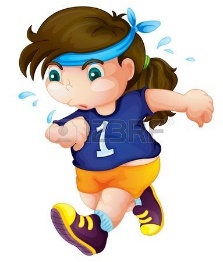 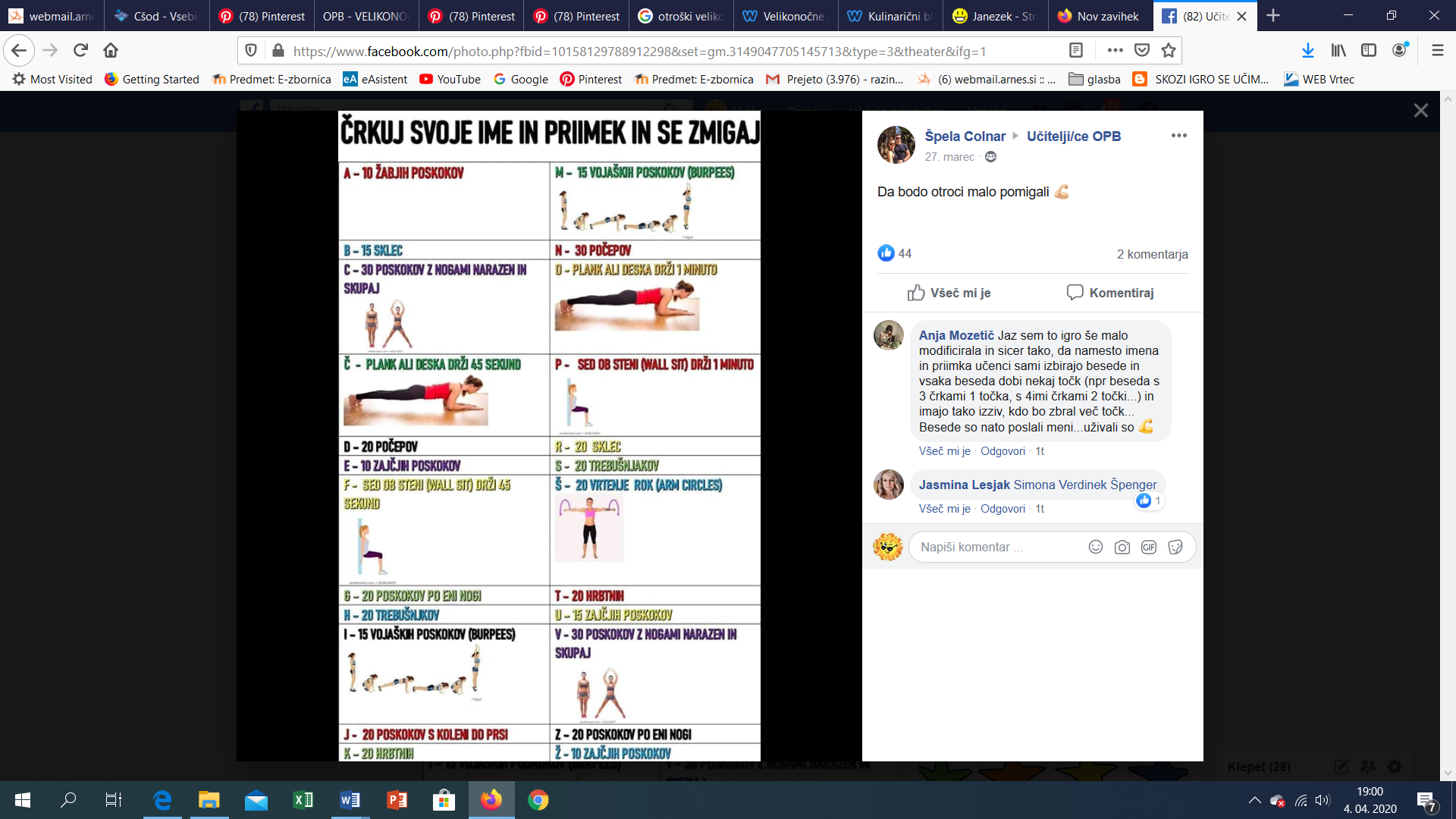 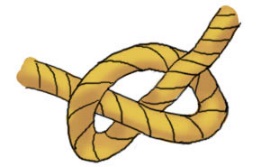 OSNOVNI VOZLIPoznavanje vozlov  pride prav tako doma kot kje zunaj. Paziti pa je potrebno, da so tvoji vozli varni in izdelani pravilno, saj drugače lahko pride do nesreče. Vsak vozel je pred uporabo potrebno še preizkusiti. Zdaj pa hitro na hitri tečaj  izdelave vozlov, potem pa jih pojdi v gozd preizkusit.  Navodila za izdelavo najdeš na spodnji povezavi:https://www.youtube.com/watch?v=09225drdv4w&t=1s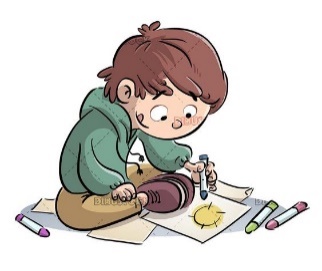 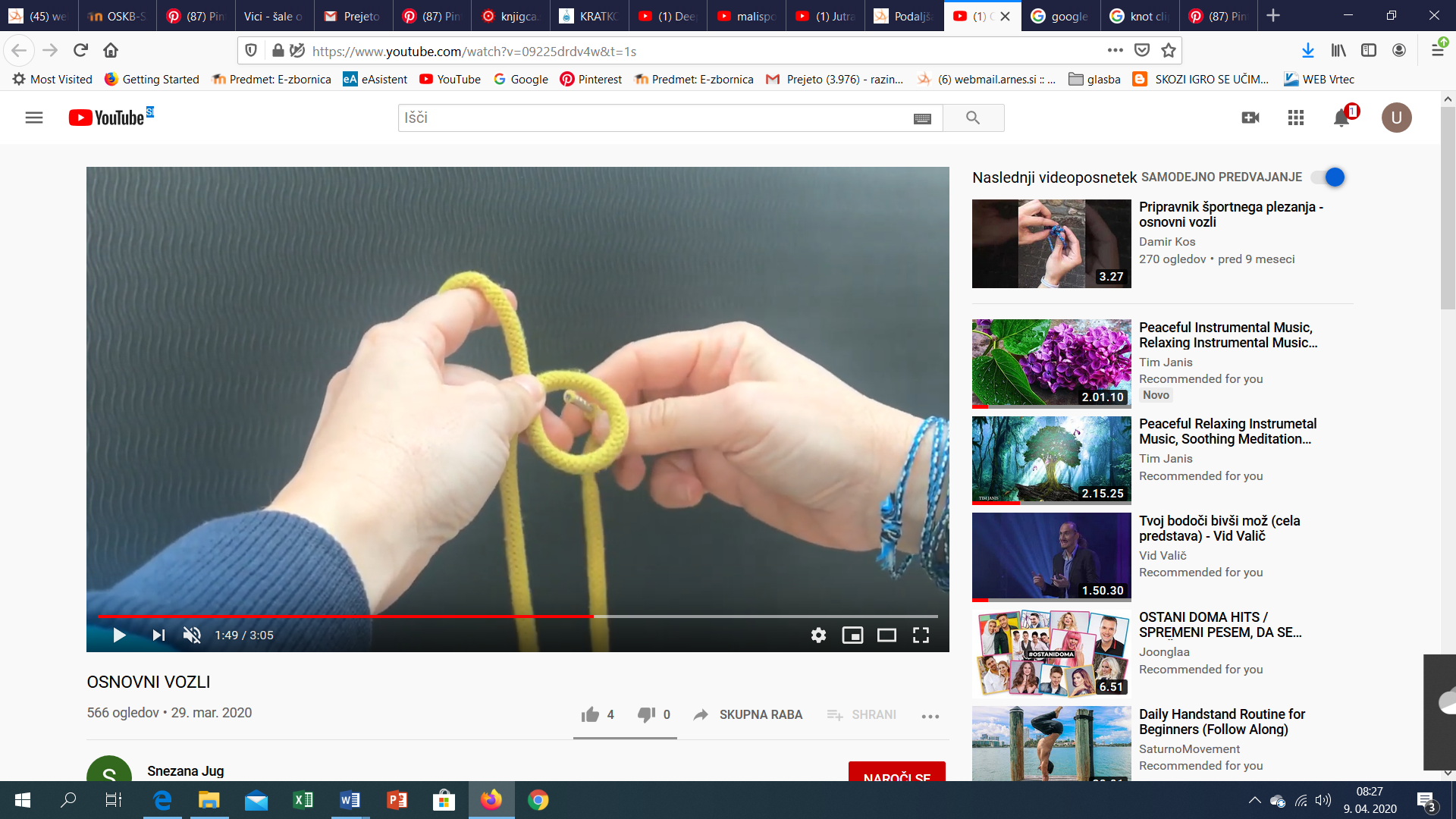 SENČNE ŽIVALI Več listov zalepi skupaj in jih daj na gladko podlago tja, kamor sije sonce. Ob robu lista postavi različne igračke, ki naj mečejo senco na list.Obrobi sence s flomastrom. Lahko tudi pobarvaš.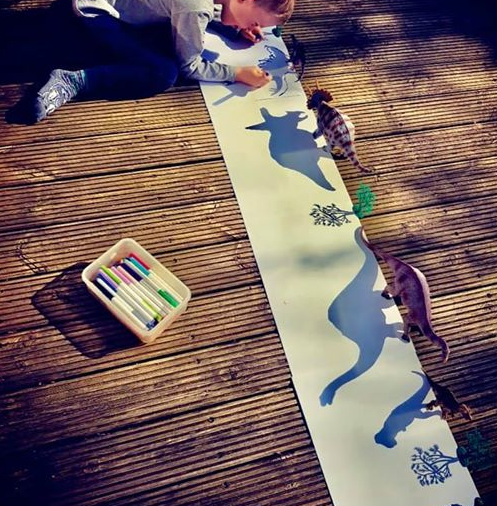 